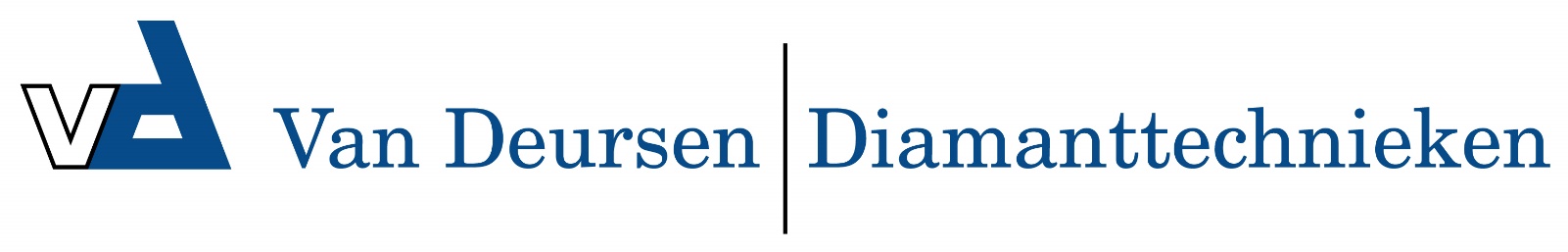 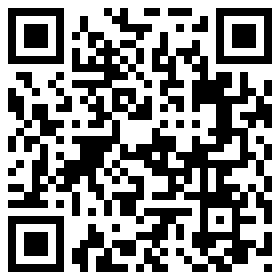 Performer Matrix FS 75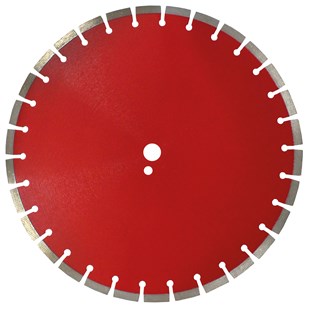 Beton met zware bewapeningVoor vloerzaagmachines 7,5 - 15 kWGelijkmatige diamantpositionering (Matrix-Technologie)Uitstekend zaagresultaat, zelfs in zwaar gewapend betonGoede stabiliteit - weinig vibratieGoede standtijdIdeaal voor de professionele gebruikerØ 500 - 1000 mmN6700760 Diamantzaagblad Ø500 x 25,4 mm /Performer Matrix FS 75N6700763 Diamantzaagblad Ø600 x 25,4 mm / Performer Matrix FS 75  N6700770 Diamantzaagblad Ø700 x 25,4 mm / Performer Matrix FS 75N7800071 Diamantzaagblad Ø800 x 25,4 mm / Performer Matrix FS 75N6700780 Diamantzaagblad Ø900 x 25,4 mm / Performer Matrix FS 75N6700785 Diamantzaagblad Ø1000 x 25,4 mm / Performer Matrix FS 75